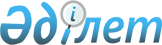 Об утверждении Правил выдачи разрешения на государственную регистрацию накопительных пенсионных фондов в органах юстиции, изменений и дополнений в их учредительные документы
					
			Утративший силу
			
			
		
					Постановление Правления Национального Банка Республики Казахстан от 29 мая 2003 года N 176. Зарегистрировано в Министерстве юстиции Республики Казахстан 3 июля 2003 года N 2386. Утратило силу постановлением Правления Агентства Республики Казахстан по регулированию и надзору финансового рынка и финансовых организаций от 30 апреля 2007 года N 123.



      


<*> Сноска. Постановление Правления Национального Банка Республики Казахстан от 29 мая 2003 года N 176 утратило силу 


 постановлением 


 Правления Агентства РК по регулированию и надзору фин.рынка и фин. организаций от 30 апреля 2007 года N 123 (вводится в действие со дня введения в действие 


 Закона 


 РК от 11 января 2007 года "О лицензировании").


      

       


<*>






      Сноска. Название с изменениями - постановлением Правления Агентства РК по регулированию и надзору финансового рынка и финансовых организаций от 21 августа 2004 года 


 N 242 


; 


 постановлением 


 Правления Агентства Республики Казахстан по регулированию и надзору финансового рынка и финансовых организаций от 9 января 2006 года N 10.





 



      В соответствии с 
 Законом 
 Республики Казахстан "О пенсионном обеспечении в Республике Казахстан" и в целях совершенствования регулирования деятельности по привлечению пенсионных взносов и осуществлению пенсионных выплат Правление Национального Банка Республики Казахстан постановляет:




      1. Утвердить прилагаемые Правила выдачи разрешения на государственную регистрацию накопительных пенсионных фондов в органах юстиции, изменений и дополнений в их учредительные документы. 


<*>






      Сноска. Пункт 1 с изменениями - постановлением Правления Агентства РК по регулированию и надзору финансового рынка и финансовых организаций от 21 августа 2004 года 


 N 242 


; 


 постановлением 


 Правления Агентства Республики Казахстан по регулированию и надзору финансового рынка и финансовых организаций от 9 января 2006 года N 10.






      2. Со дня введения в действие настоящего постановления признать утратившими силу следующие нормативные правовые акты:



      1) 
 приказ 
 Национального пенсионного агентства Министерства труда и социальной защиты населения Республики Казахстан от 3 декабря 1997 года N 31-П "О квалификационных требованиях, предъявляемых к лицензиату, учредителям и руководящим работникам накопительных пенсионных фондов, и документах, подтверждающих указанные требования для получения лицензии на осуществление деятельности по привлечению пенсионных взносов и осуществлению пенсионных выплат" (зарегистрированный в Реестре государственной регистрации нормативных правовых актов Республики Казахстан под N 452, опубликованный в 1998 году в Сборнике нормативных актов по рынку ценных бумаг в Республике Казахстан, том II);



      2) 
 приказ 
 Национального пенсионного агентства Министерства труда и социальной защиты населения Республики Казахстан от 9 марта 1998 года N 28-П "О внесении изменений и дополнений в приказ "О квалификационных требованиях, предъявляемых к лицензиату, учредителям и руководящим работникам накопительных пенсионных фондов, и документах, подтверждающих указанные требования для получения лицензии на осуществление деятельности по привлечению пенсионных взносов и осуществлению пенсионных выплат" (зарегистрированный в Реестре государственной регистрации нормативных правовых актов Республики Казахстан под N 74, опубликованный в 1998 году в Сборнике нормативных актов по рынку ценных бумаг в Республике Казахстан, том II).




      3. Департаменту финансового надзора (Бахмутова Е.Л.):



      1) совместно с Юридическим департаментом (Шарипов С.Б.) принять меры к государственной регистрации в Министерстве юстиции Республики Казахстан настоящего постановления;



      2) в десятидневный срок со дня государственной регистрации в Министерстве юстиции Республики Казахстан довести настоящее постановление до сведения всех заинтересованных подразделений центрального аппарата Национального Банка Республики Казахстан и накопительных пенсионных фондов.




      4. Контроль над исполнением настоящего постановления возложить на заместителя Председателя Национального Банка Республики Казахстан Сайденова А.Г.




      5. Настоящее постановление вводится в действие по истечении четырнадцати дней со дня государственной регистрации в Министерстве юстиции Республики Казахстан.


      Председатель





Утверждены         



постановлением Правления 



Национального Банка    



Республики Казахстан    



от 29 мая 2003 года N 176 



 



Правила






выдачи разрешения на государственную регистрацию






накопительных пенсионных фондов в органах юстиции,






изменений и дополнений в их учредительные документы 




<*>





      






      Сноска. Название с изменениями - постановлением Правления Агентства РК по регулированию и надзору финансового рынка и финансовых организаций от 21 августа 2004 года 


 N 242 


; 


 постановлением 


 Правления Агентства Республики Казахстан по регулированию и надзору финансового рынка и финансовых организаций от 9 января 2006 года N 10.



      Настоящие Правила разработаны в соответствии с 
 Законом 
 Республики Казахстан "О пенсионном обеспечении в Республике Казахстан" и другими нормативными правовыми актами Республики Казахстан и определяют порядок выдачи разрешения на государственную регистрацию накопительных пенсионных фондов (далее - Фонд) в органах юстиции, изменений и дополнений в их учредительные документы, и основании отказа в выдаче таких разрешений. 


<*>






      Сноска. Преамбула в новой редакции - постановлением Правления Агентства РК по регулированию и надзору финансового рынка и финансовых организаций от 21 августа 2004 года 


 N 242 


; с изменениями - 


 постановлением 


 Правления Агентства Республики Казахстан по регулированию и надзору финансового рынка и финансовых организаций от 9 января 2006 года N 10.





      1. Для получения разрешения на государственную регистрацию накопительных пенсионных фондов, в государственный орган, осуществляющий регулирование и надзор за деятельностью накопительных пенсионных фондов (далее - уполномоченный орган) представляются следующие документы:



      1) заявление на получение разрешения в произвольной форме;



      2) учредительные документы на государственном и русском языках в трех экземплярах (оригинал и две копии);



      3) сведения об учредителях (юридических и физических лицах), составленные по форме согласно приложениям 1 и 2 к настоящим Правилам с приложением следующих документов (для учредителей-юридических лиц);



      финансовая отчетность учредителя за два последних финансовых года и на конец последнего квартала;



      аудиторский отчет о результатах проверки финансовой отчетности учредителя за последний завершенный финансовый год;



      выписка из системы реестров держателей ценных бумаг учредителя с указанием лиц, владеющих пятью и более процентами его голосующих акций на дату, предшествующую дате представления документов в уполномоченный орган на получение разрешения;



      копии учредительных документов, свидетельств о государственной регистрации (перерегистрации) и статистических карточек;



      копия протокола учредительного собрания (решения единственного учредителя) о создании накопительного пенсионного фонда;



      4) бизнес-план Фонда, раскрывающий стратегию деятельности, направления и масштабы деятельности, финансовые перспективы (бюджет, расчетный баланс, счет доходов и расходов за первые три финансовых (операционных) года, план маркетинга, план привлечения трудовых ресурсов. 


<*>






      Сноска. Пункт 1 с изменениями - постановлением Правления Агентства РК по регулированию и надзору финансового рынка и финансовых организаций от 21 августа 2004 года 


 N 242 


.; 


 постановлением 


 Правления Агентства Республики Казахстан по регулированию и надзору финансового рынка и финансовых организаций от 9 января 2006 года N 10.





      2. Для получения разрешения на государственную регистрацию в органах юстиции изменений и дополнений в учредительные документы накопительного пенсионного фонда в уполномоченный орган представляются следующие документы:



      1) заявление на получение разрешения в произвольной форме;



      2) копия решения общего собрания акционеров (решения единственного акционера) о внесении изменений и дополнений в учредительные документы;



      3) изменения и дополнения в учредительные документы на государственном и русском языках в трех экземплярах (оригинал и две копий). 


<*>






      Сноска. Пункт 2 с изменениями - постановлением Правления Агентства РК по регулированию и надзору финансового рынка и финансовых организаций от 21 августа 2004 года 


 N 242 


.





      3. При выдаче разрешения на государственную регистрацию Фондов в органах юстиции, изменений и дополнений в их учредительные документы в правом верхнем углу титульных листов учредительных документов заверяются формулировкой: "Разрешено уполномоченным органом Республики Казахстан "__ ____ 20 _ г.", подписываются руководителем (заместителем руководителя) уполномоченного органа и скрепляются печатью уполномоченного органа. 


<*>






      Сноска. Пункт 3 с изменениями - постановлением Правления Агентства РК по регулированию и надзору финансового рынка и финансовых организаций от 21 августа 2004 года 


 N 242 


.; 


 постановлением 


 Правления Агентства Республики Казахстан по регулированию и надзору финансового рынка и финансовых организаций от 9 января 2006 года N 10.





      4. Уполномоченный орган осуществляет выдачу разрешения на государственную регистрацию Фондов в органах юстиции, изменений и дополнений в их учредительные документы по форме согласно приложению 3 к настоящим Правилам. 


<*>






      Сноска. Пункт 4 в новой редакции - постановлением Правления Агентства РК по регулированию и надзору финансового рынка и финансовых организаций от 21 августа 2004 года 


 N 242 


.; 


 постановлением 


 Правления Агентства Республики Казахстан по регулированию и надзору финансового рынка и финансовых организаций от 9 января 2006 года N 10.





      5. В двухнедельный срок после государственной регистрации накопительного пенсионного фонда в органах юстиции, а также изменений и дополнений в его учредительные документы накопительный пенсионный фонд представляет в уполномоченный орган нотариально засвидетельствованные копии учредительных документов (изменений и дополнений в учредительные документы) на государственном и русском языках, копии свидетельства о государственной регистрации (перерегистрации) и статистической карточки. 


<*>






      Сноска. Пункт 5 с дополнениями - постановлением Правления Агентства РК по регулированию и надзору финансового рынка и финансовых организаций от 21 августа 2004 года 


 N 242 


.






      


5-1. 


(исключен - 


 постановлением 


 Правления Агентства Республики Казахстан по регулированию и надзору финансового рынка и финансовых организаций от 9 января 2006 года N 10).





      5-2. 


(исключен - 


 постановлением 


 Правления Агентства Республики Казахстан по регулированию и надзору финансового рынка и финансовых организаций от 9 января 2006 года N 10).





      6. Уполномоченный орган отказывает в письменной форме в выдаче разрешений на государственную регистрацию Фондов в органах юстиции, изменений и дополнений в их учредительные документы в срок, установленный пунктом 6-2 в случае:



      1) представления неполного пакета документов, предусмотренных в пунктах 1 и 2 к настоящим Правилам;



      2) несоответствия представленных документов требованиям законодательства Республики Казахстан;



      3) нарушения учредителями (акционерами) накопительного пенсионного фонда условий и порядка оплаты его уставного капитала, установленных 
 законом 
 Республики Казахстан "О пенсионном обеспечении в Республике Казахстан". 


<*>






      Сноска. Пункт 6 с изменениями - постановлением Правления Агентства РК по регулированию и надзору финансового рынка и финансовых организаций от 21 августа 2004 года 


 N 242 


; 


 постановлением 


 Правления Агентства Республики Казахстан по регулированию и надзору финансового рынка и финансовых организаций от 9 января 2006 года N 10.






      


6-1. 


(исключен - 


 постановлением 


 Правления Агентства Республики Казахстан по регулированию и надзору финансового рынка и финансовых организаций от 9 января 2006 года N 10).





      6-2. Документы, представленные для получения разрешения на государственную регистрацию Фонда в органах юстиции, изменений и дополнений в их учредительные документы рассматриваются уполномоченным органом в течение тридцати календарных дней со дня представления пакета документов, указанных в настоящих Правилах. 


<*>






      Сноска. Правила дополнены пунктом 6-2 - постановлением Правления Агентства РК по регулированию и надзору финансового рынка и финансовых организаций от 21 августа 2004 года 


 N 242 


.; с изменениями - 


 постановлением 


 Правления Агентства Республики Казахстан по регулированию и надзору финансового рынка и финансовых организаций от 9 января 2006 года N 10.





      7. Иные вопросы, не урегулированные настоящими Правилами, регулируются законодательством Республики Казахстан.




Приложение 1          



к Правилам выдачи разрешения   



на государственную регистрацию  



накопительных пенсионных фондов  



                          в органах юстиции, изменений и  



                          дополнений в их учредительные документы



<*>






      Сноска. Приложение 1 с изменениями - постановлением Правления Агентства РК по регулированию и надзору финансового рынка и финансовых организаций от 21 августа 2004 года 


 N 242 


; 


 постановлением 


 Правления Агентства Республики Казахстан по регулированию и надзору финансового рынка и финансовых организаций от 9 января 2006 года N 10.


      


                      Сведения об учредителе




                           (юридическом лице)

___________________________________________________________________



      (полное наименование накопительного пенсионного фонда)

1. Учредитель



___________________________________________________________________



             (полное наименование юридического лица)

2. Место нахождения _______________________________________________



___________________________________________________________________



                (почтовый адрес, телефон, факс)

3. Сведения о государственной регистрации (перерегистрации) _______



___________________________________________________________________



         (номер свидетельства, дата выдачи, кем выдано)



3-1. Резидент/нерезидент Республики Казахстан _____________________

4. Вид деятельности _______________________________________________



___________________________________________________________________



               (указать основные виды деятельности)

5. Количество голосующих акций Фонда, которые будут приобретены учредителем, в процентном соотношении к общему количеству акций Фонда, размещаемых среди учредителей



___________________________________________________________________

6. Сведения о первом руководителе юридического лица - учредителя



накопительного пенсионного фонда



___________________________________________________________________



            (фамилия, имя, при наличии отчество)

7. Перечень акционеров (участников), владеющих пятью и более



процентами акций (долей) в уставном капитале учредителя



с указанием:



1) наименования и места нахождения юридических лиц, данных об их



государственной регистрации (перерегистрации)



___________________________________________________________________



2) видов деятельности (указать основные виды деятельности)



___________________________________________________________________



3) акций от общего количества голосующих акций акционерного общества или долей в уставном капитале учредителя



___________________________________________________________________

8. Сведения об участии (прямо или косвенно) в уставном капитале владении и/или пользовании, и/или распоряжении голосующими акциями



юридических лиц с указанием:



1) наименования и места нахождения каждого юридического лица



___________________________________________________________________



2) видов деятельности каждого юридического лица (указать основные



виды деятельности)



___________________________________________________________________



3) акций от общего количества голосующих акций акционерного общества или долей в уставном капитале каждого юридического лица



___________________________________________________________________

      Учредитель отвечает за достоверность прилагаемых к сведениям документов, а также своевременное представление уполномоченному органу дополнительной информации, запрашиваемой в связи с рассмотрением настоящих сведений.



      Приложение (указать перечень направляемых документов, количество экземпляров и листов по каждому из них):

подпись руководителя юридического лица - учредителя

печать юридического лица - учредителя

                          Приложение 2          



                          к Правилам выдачи разрешения   



                          на государственную регистрацию  



                          накопительных пенсионных фондов  



                          в органах юстиции, изменений и дополнений 



                          в их учредительные документы

       


<*>






      Сноска. Приложение 2 с изменениями - постановлением Правления Агентства РК по регулированию и надзору финансового рынка и финансовых организаций от 21 августа 2004 года 


 N 242 


; 


 постановлением 


 Правления Агентства Республики Казахстан по регулированию и надзору финансового рынка и финансовых организаций от 9 января 2006 года N 10.


                                           


                      Сведения об учредителе




                         (физическом лице)

___________________________________________________________________



         (наименование накопительного пенсионного фонда)

1. Учредитель _____________________________________________________



                    (Фамилия, имя, при наличии отчество)



2. Дата рождения___________________________________________________



3. Гражданство_____________________________________________________



4. Документ, удостоверяющий личность (номер, серия, дата выдачи и



кем выдано)________________________________________________________



___________________________________________________________________

5. Место жительства________________________________________________



6. Место работы, должность_________________________________________



7. Образование_____________________________________________________



___________________________________________________________________



     (указать учебное заведение, год окончания, специальность)

8. Краткое резюме о трудовой деятельности за последние три года



___________________________________________________________________



       (организация, занимаемая должность, период работы)

9. Сведения об участии (прямо или косвенно) учредителя в уставном



капитале юридических лиц с указанием:



1) наименования и места нахождения каждого юридического лица



___________________________________________________________________



2) видов деятельности каждого юридического лица (указать основные



виды деятельности)



___________________________________________________________________



3) акций от общего количества голосующих акций или долей в уставном капитале каждого юридического лица



___________________________________________________________________



10. Количество голосующих акций Фонда, которые будут приобретены учредителем, в процентном соотношении к общему количеству акций Фонда, размещаемых среди учредителей.      

___________________



  (подпись, дата)

Приложение 3          



к Правилам выдачи разрешения   



на государственную регистрацию  



накопительных пенсионных фондов  



                            в органах юстиции, изменений и   



                              дополнений в их учредительные   



                                 документы               



      <*>






      Сноска. Приложение 3 с изменениями - постановлением Правления Агентства РК по регулированию и надзору финансового рынка и финансовых организаций от 21 августа 2004 года 


 N 242 


; 


 постановлением 


 Правления Агентства Республики Казахстан по регулированию и надзору финансового рынка и финансовых организаций от 9 января 2006 года N 10.



    (печатается на бланке уполномоченного органа с изображением



           государственного герба Республики Казахстан)

            

            Разрешение N ___




 



на государственную регистрацию накопительного пенсионного фонда



(изменений и дополнений в учредительные документы накопительного



пенсионного фонда)

      Настоящее разрешение выдано на государственную регистрацию накопительного пенсионного фонда (изменений и дополнений в учредительные документы накопительного пенсионного фонда)



    ___________________________________________________________



      (полное наименование накопительного пенсионного фонда)

Разрешение на государственную регистрацию накопительного



пенсионного фонда (изменений и дополнений в учредительные документы



накопительного пенсионного фонда) подлежит предъявлению в органы



юстиции вместе с учредительными документами.



Разрешение на государственную регистрацию накопительного



пенсионного фонда (изменений и дополнений в учредительные документы



накопительного пенсионного фонда) имеет юридическую силу в течение



шести месяцев со дня его выдачи.

Руководитель (заместитель Руководителя)



уполномоченного органа

______________________                  "__"______ ___ года



    Место печати

					© 2012. РГП на ПХВ «Институт законодательства и правовой информации Республики Казахстан» Министерства юстиции Республики Казахстан
				